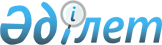 Об определении критериев по выбору видов отчуждения коммунального имуществаПостановление акимата Сайрамского района Южно-Казахстанской области от 27 января 2016 года № 75. Зарегистрировано Департаментом юстиции Южно-Казахстанской области 18 февраля 2016 года № 3597      В соответствии со статьей 31 Закона Республики Казахстан от 23 января 2001 года "О местном государственном управлении и самоуправлении в Республике Казахстан", постановлением Правительства Республики Казахстан от 9 августа 2011 года № 920 "Об утверждении Правил продажи объектов приватизации" акимат Сайрамского района ПОСТАНОВЛЯЕТ:

      1. Определить критерии по выбору видов отчуждения коммунального имущества согласно приложению к настоящему постановлению.

      2. Государственному учреждению "Аппарат акима Сайрамского района" в порядке, установленном законодательными актами Республики Казахстан обеспечить:

      1) направление настоящего постановления на официальное опубликование в периодических печатных изданиях, распространяемых на территории Сайрамского района и информационно-правовой системе "Әділет";

      2) размещение настоящего постановления на интернет-ресурсе акимата Сайрамского района.

      3. Настоящее постановление вводится в действие по истечении десяти календарных дней после дня его первого официального опубликования.

      4. Контроль за исполнением настоящего постановления возложить на заместителя акима района Керимбекова Т.

 Критерии по выбору видов отчуждения коммунального имущества
					© 2012. РГП на ПХВ «Институт законодательства и правовой информации Республики Казахстан» Министерства юстиции Республики Казахстан
				
      Аким района

В.Кайназаров
Приложение к постановлению
акимата Сайрамского района
от 27 января 2016 года № 75№ п/п

Наименование критерия

Виды отчуждения

1

Отсутствие заинтересованности государства в дальнейшем контроле над объектом (условия не выставляются).

Необходимость реализации объекта по максимально возможной цене и привлечения широкого круга участников торгов.

проведение торгов в форме аукциона

2

Необходимость установления условий продажи объекта (сохранение профиля деятельности, погашение кредиторской задолженности, погашение задолженности по заработной плате и другие условия).

Необходимость реализации объекта по максимально возможной цене.

проведение торгов в форме коммерческого тендера

3

Выполнение условий договора доверительного управления, имущественного найма (аренды) с правом последующего выкупа доверительным управляющим, нанимателем (арендатором).

прямая адресная продажа

